Znak: ZOZ.V.010/DZP/03/23                                             Sucha Beskidzka dnia 28.03.2023r.       Dotyczy: Postępowania na dostawę sprzętu 1x użytku oraz materiałów medycznych: ZOZ.V.010/DZP/03/23.                         Dyrekcja Zespołu Opieki Zdrowotnej w Suchej Beskidzkiej odpowiada na poniższe pytania:1.Pakiet nr 4, pozycja 6Czy Zamawiający dopuści nakłuwacz o kształcie widocznym na poniższym zdjęciu: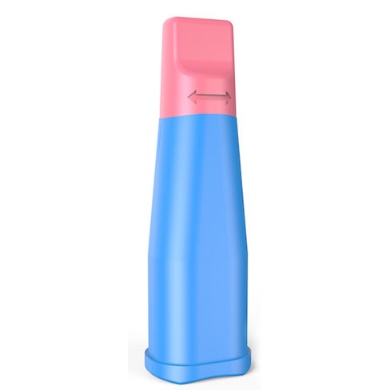 Odp. Zamawiający dopuszcza.2. Pakiet nr 4, pozycja 12Czy Zamawiający dopuści zestaw do odsysania pola operacyjnego z końcówką Yankauer Ch21 i drenem Ch24 o śr. 5mm, pozostałe parametry zgodnie z SWZ?Odp. Zgodnie z odpowiedzią na pytanie nr 3.3. Pakiet nr 4, pozycja 12Czy Zamawiający dopuści zestaw do odsysania pola operacyjnego z końcówką Yankauer Ch21 i drenem Ch30 o śr. 7mm, pozostałe parametry zgodnie z SWZ?Odp. Zamawiający dopuszcza.Pakiet nr 4, pozycja 14Czy Zamawiający dopuści końcówkę do odsysania Yankauer o śr. 4,13 / 7,0mm?Odp. Zamawiający dopuszcza.